FEN BİLİMLERİ ENSTİTÜSÜ LİSANS ÜSTÜ  2. ÖĞRETİM ÖĞRENCİLERİNE              “ BİLİMSEL ARAŞTIRMA TEKNİKLERİ VE YAYIN ETİĞİ” DERSİNİ VERECEK ÖĞRETİM ÜYELERİ VE DERS PROGRAMI2.ÖĞRETİM  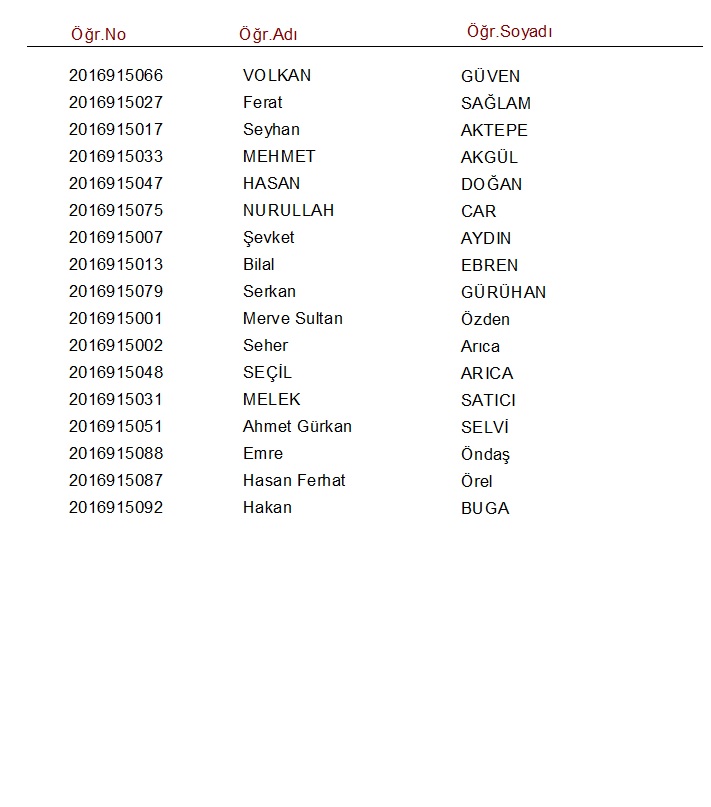 Dersi Veren Öğretim Üyesi Dersin yapılacağı yerDersin yapılacağı günDersin yapılacağı saatYard.Doç. Dr. İsmail SANBERKEğitim Fakültesiİlk öğrt.Bölümü103 no’lu derslikÇARŞAMBA	16.15 – 19.15